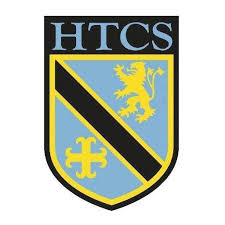 Unit: Christian BeliefsProgressProgressProgressKey ideasRAGTo be able to explain the different Christian beliefs about God’s character.To evaluate which is the most important characteristic and to justify why. To explain what the bible is and why it is important for Christians.To evaluate whether the bible is still relevant today. To understand the meaning of the incarnation and what the bible teaches about it. To explain whether the incarnation proves that Jesus was the Son of God.To understand details about the crucifixion of Jesus. To explain the impact of the crucifixion on Christians today.To understand the details about the resurrection and ascension of Jesus.To explain the impact of the resurrection and ascension on Christians today. LessonLearning FocusAssessmentKey Words1Christian beliefs about GodTo be able to explain the different Christian beliefs about God’s character.To evaluate which is the most important characteristic and to justify why. Information gathering task about the different characteristics of God: Omnipotent, Omnibenevolent and Just AFL activity to improve workClass questioning about the most important characteristic in order to consolidate learning Extended writing task to evaluate which is the most important characteristic.Freyer Model - OmnipotentOmnipotentOmniscientOmnibenevolentJust2The BibleTo explain what the bible is and why it is important for Christians.To evaluate whether the bible is still relevant today.Recall activity to consolidate learning from previous lessonSpider diagram created for what students already know about the bible and questioning activity to consolidate learning Information gathering activity about the bibleChoice of written task depending on student ability. PEE or PEEL paragraphs developedFreyer Model - BibleBibleOld TestamentNew TestamentApocryphaGreekHebrewJesusRelevantIrrelevant 3The IncarnationTo understand the meaning of the incarnation and what the bible teaches about it. To explain whether the incarnation proves that Jesus was the Son of God.Recall activity to consolidate learning from previous lesson. Facts about the Christmas story written down and class discussion about the narrative. Literacy (Reading) task about the incarnation Differentiated activities based on student ability Freyer Model - IncarnationIncarnation Messiah GospelsConceptionHumanGodChristosMashiach Blasphemy4The Crucifixion of Jesus To understand details about the crucifixion of Jesus. To explain the impact of the crucifixion on Christians today.Regular Recall activity to consolidate learning from previous lessons. Who, what, where, when, why activity based on an image of the crucifixion. Active listen and record with information about the crucifixion. Triangle activity for students to understand what happened at the crucifixion of Jesus Differentiated activities based on ability of students. Freyer Model - CrucifixionCrucifixion CrossSuffocation Roman GuardsCriminalsDeathJoseph of Arimathea CaveStone5 and 6The Resurrection and Ascension To understand the details about the resurrection and ascension of Jesus.To explain the impact of the resurrection and ascension on Christians today. Recall activity to consolidate learning from previous lesson.Key words of Resurrection, ascension and heaven defined. Active listen and record activity completed about the resurrection of Jesus.Differentiated activities based on student ability Comparison between the different resurrection accounts, differentiated based on ability Sorting task for whether the resurrection or crucifixion is most important for Christians Extended writing task Freyer Model - ResurrectionResurrectionAscensionHeavenTombShabbatWomenMary MagdaleneDisciplesSoldiersMen in WhiteAngelsJesus